Termo de Responsabilidade(Termo de responsabilidade para menores de 18 anos) MARATONA BTT CASTRO VERDE 2018DECLARAÇÃOEu,____________________________________________________________,residente em__________________________________, bilhete de identidade/ C.C. n.º______________,declara para os devidos efeitos legais que autoriza, na qualidade de ______________________ (pai/mãe, tutor legal/outro), o menor _________________________________________, portador do C.C. n.º ________________, a participar na  MARATONA BTT de CASTRO VERDE, que se realiza no dia 16 de Setembro de 2018 em Castro Verde.Assumo, ainda, nos termos da Lei de Bases da Actividade Física e do Desporto (Lei nº 5/07), a especial obrigação de me assegurar previamente de que o meu educando não tem quaisquer contraindicações para a prática da actividade na qual pretende participar.Data: ___/___/___________________________________________________(assinatura) Devolver este Termo de Responsabilidade, assinado e datado pelo encarregado de educação, acompanhado pelas cópias dos B.I. / C.C:  ( participante e encarregado de educação), para o e-mail:  100trilhos.castroverde@gmail.com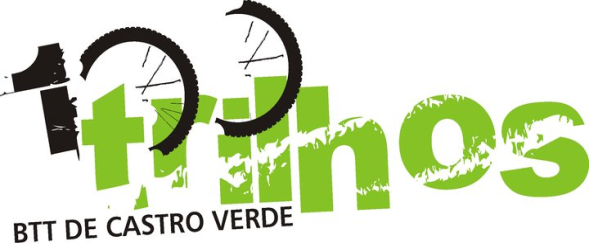 